ИНТЕРНИ МАТЕРИЈАЛУСЛУЖНО АУТОР:  ЉУБИША ВЕЛИЧКОВИЋНа основу члана 47. Закона о државној управи („Службени гласник РС”, бр. 79/05,101/07,95/10,99/14,47/18 и 30/18-др. закон), Министарствo за рад, запошљавање, борачка и социјална питања доноси ИНСТУКЦИЈУо изменама и допунама Инструкције службама борачко-инвалидске заштите за примену Закона о правима бораца, војних инвалида, цивилних инвалида рата и чланова њихових породица („Службени гласник РС”, број 18/2020),  број  011-00-332/2020-11 од 11.09.2020. годинеУ Инструкцији службама борачко-инвалидске заштите за примену Закона о правима бораца, војних инвалида, цивилних инвалида рата и чланова њихових породица  („Службени гласник РС”, број 18/2020), број  011-00-332/2020-11 од 11.09.2020. године, у поглављу “IV Месечно новчано примање” бришу се ст. 3. и 4. У поступцима одлучивања о праву на месечно новчано примање и праву на породични додатак по Закону о правима бораца, војних инвалида, цивилних инвалида рата и чланова њихових породица („Службени гласник РС”, број 18/2020) – у даљем тексту: Закон,  надлежни органи ће имати у виду следеће:1.Одредбама чл. 75, 76. и 77. Закона прописани су услови које треба да испуни лице коме се признаје право на месечно новчано примање:У члану 75. Закона наведени су општи услови које треба да испуни то лице, а у чл. 76. и 77. посебно се прецизира које лице се сматра материјално необезбеђеним  и потпуно неспособним за рад у смислу овог закона, ради остваривања права на месечно новчано примање. Неиспуњавање наведених услова представља апсолутну сметњу за остваривање овог права.У члану 76. Закона таксативно су наведени приходи, делатности односно поседовање имовине чије остваривање, лицу коме се признаје право на месечно новчано примање, представљају апсолутну сметњу за признање права. При томе се ради искључиво о приходима, имовини или делатностима лица коме  се признаје право, а не и чланова његове породице – брачног или ванбрачног партнера, деце и родитеља. Тачком 9) овог члана посебно се прецизира пензија коју остварује лице коме се признаје право тиме што се прописује износ те пензије у виду имовинског цензуса, у зависности од тога да ли корисник жив сам или са члановима породице (то је двоструки износ најниже пензије у осигурању запослених из претходне године – ако корисник живи сам, односно троструки износ ове пензије – ако корисник живи у домаћинству са члановима породице који немају приходе из члана 78. Закона).Дакле, одредбама чл. 75. и 76. Закона није прописано да су приходи наведени у члану 78. Закона које остварују чланови породице корисниковог домаћинства сметња да корисник оствари право на месечно новчано примање. Ово без обзира на то да ли сам корисник остварује или не остварује пензију, односно да ли се задужује или се не задужује катастарским приходом са пољопривредног земљишта површине мање од 10 хектара. Међутим, сходно члану 78. Закона, наведени  приходи чланова породице корисниковог домађинства (поред прихода које остварује сам корисник: пензија и задужења катастарским приходом са пољопривредног земљишта површине мање од 10 хектара), су од утицаја на утврђивање износа месечног новчаног примања, и то на начин како је прописано чланом 79. Закона (уколико корисник и чланови његове породице не остварују приходе из члана 78. Закона – корисник има право на месечно новчано примање у износу 70 % од основице, а уколико било ко од њих остварује било који приход из члана 78. Закона – корисник има право на месечно новчано примање у износу 40 % од основице).2.Чланом 80. Закона прописани су услови за остваривање додатка за самохраност који припада кориснику права на месечно новчано примање.  Додатак за самохраност се призанаје у износу 42% од основице. Новина је у томе што је укинт досадашњи износ додатка за самохраност од 21% од основице. Сходно наведеном, све досадашње кориснике додатка на самохраност у износу 21% од основице, уколико то већ није учињено, у складу са условима прописаним чланом 80. Закона, треба превести на износ права од 42% од основице.3.Чланом 81. Закона прописани су услови и начин утврђивања права на месечно новчано примање које остварују сауживаоци права на породичну инвалиднину и сауживаоци права на месечно новчано примање коjе су остварили као чланови породице цивилне жртве рата и умрлог цивилног ивалида рата. Сагласно горе наведеном, као и сагласно члану 81. став 4 Закона, треба имати у виду да евентуални приходи из члана 78. тачка 1) Закона које остварује један од сауживаоца, нису сметња да се право призна и другом сауживаоцу. 4.Одредбама чл. 83. и 84. Закона прописани су услови за остваривање права на  породични додатак и начин одређивања износа права. Исти су аналогни остваривању права на месечно новчано примање. Стога, о чињеницама о којима је у овој инструкцији речено у вези права на месечно новчано примање, потребно је водити рачуна и у поступку одлучивања о праву на породични додатак.5.Првостепени орган посебну пажњу мора посветити члану 82. Закона, сходно којој је у обавези да у току априла сваке године спроведе поступак утврђивања чињеница да ли је у имовинским и породичним приликама корисника права на месечно новчано примање и породични додатак дошло до промена од утицаја на право и ако јесте да одлучи по насталој промени.6.Применом дела инстукције овог министарства који је овом инструкцијом стављен ван снаге, извесном броју корисника у поступку превођења на овај закон, решењима надлежних органа укинуто је право на месечно новчано примање, односно право на породични додатак. Имајући у виду горе наведено, у овим случајевима, неопходно је неправоснажна решења изменити и о правима корисника одлучити у складу са претходним напоменама датим у овој инструкцији .  У случајевима у којима су решења о престанку права коначна, иста преиспитати и сходно наведеном,  имајући у виду сваки конкретан случај,  решења изменити коришћењем одговарајућих правних средстава прописаних Законом о општем управном поступку  (на пример: чл. 176, 183. ЗУП-а) . Поступак треба покренути по захтеву странке или по службеној дужности. Уколико се поступак покреће по службеној дужности, у  поступку обавезно прибавити сагласност странке.                                                                 ДРЖАВНИ СЕКРЕТАР                                                        ..........................................................                                                                        МИНИСТАР                                                       Проф. Др. Дарија Кисић Тепавчевић                                                    ......................................................................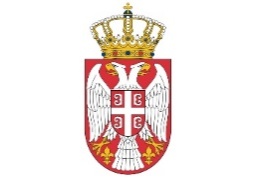 РЕПУБЛИКА СРБИЈАМИНИСТАРСТВОЗА РАД, ЗАПОШЉАВАЊЕ, БОРАЧКАИ СОЦИЈАЛНА ПИТАЊАСектор за пензијско и инвалидско осигурање и борачко-инвалидску заштитуБрој: 011-00-332/2020-11Датум: …………... годинеНемањина 22-26Београд